        基隆市仙洞國民小學112學年度推動學校家庭教育宣導活動成果基隆市仙洞國民小學112學年度推動學校家庭教育宣導活動成果基隆市仙洞國民小學112學年度推動學校家庭教育宣導活動成果基隆市仙洞國民小學112學年度推動學校家庭教育宣導活動成果辦理日期113年3月16日辦理地點仙洞共讀站參與人員家長學生參與人數18人活動主題親子共讀起步走親子共讀起步走親子共讀起步走活動內容(100字以內)🎉仙洞社區共讀站-親職教育講座️🧑‍🧑‍🧒‍🧒親子共讀起步走 🫶😍本次邀請簡嘉琪老師，帶領親子共同完成「拇指音樂書diy 」🎼📚在這次的親子「藝同悅讀樂」一起手作diy，體驗藝文與閱讀的樂趣，創作不同的「樂讀」趣～🫶🎉仙洞社區共讀站-親職教育講座️🧑‍🧑‍🧒‍🧒親子共讀起步走 🫶😍本次邀請簡嘉琪老師，帶領親子共同完成「拇指音樂書diy 」🎼📚在這次的親子「藝同悅讀樂」一起手作diy，體驗藝文與閱讀的樂趣，創作不同的「樂讀」趣～🫶🎉仙洞社區共讀站-親職教育講座️🧑‍🧑‍🧒‍🧒親子共讀起步走 🫶😍本次邀請簡嘉琪老師，帶領親子共同完成「拇指音樂書diy 」🎼📚在這次的親子「藝同悅讀樂」一起手作diy，體驗藝文與閱讀的樂趣，創作不同的「樂讀」趣～🫶活動照片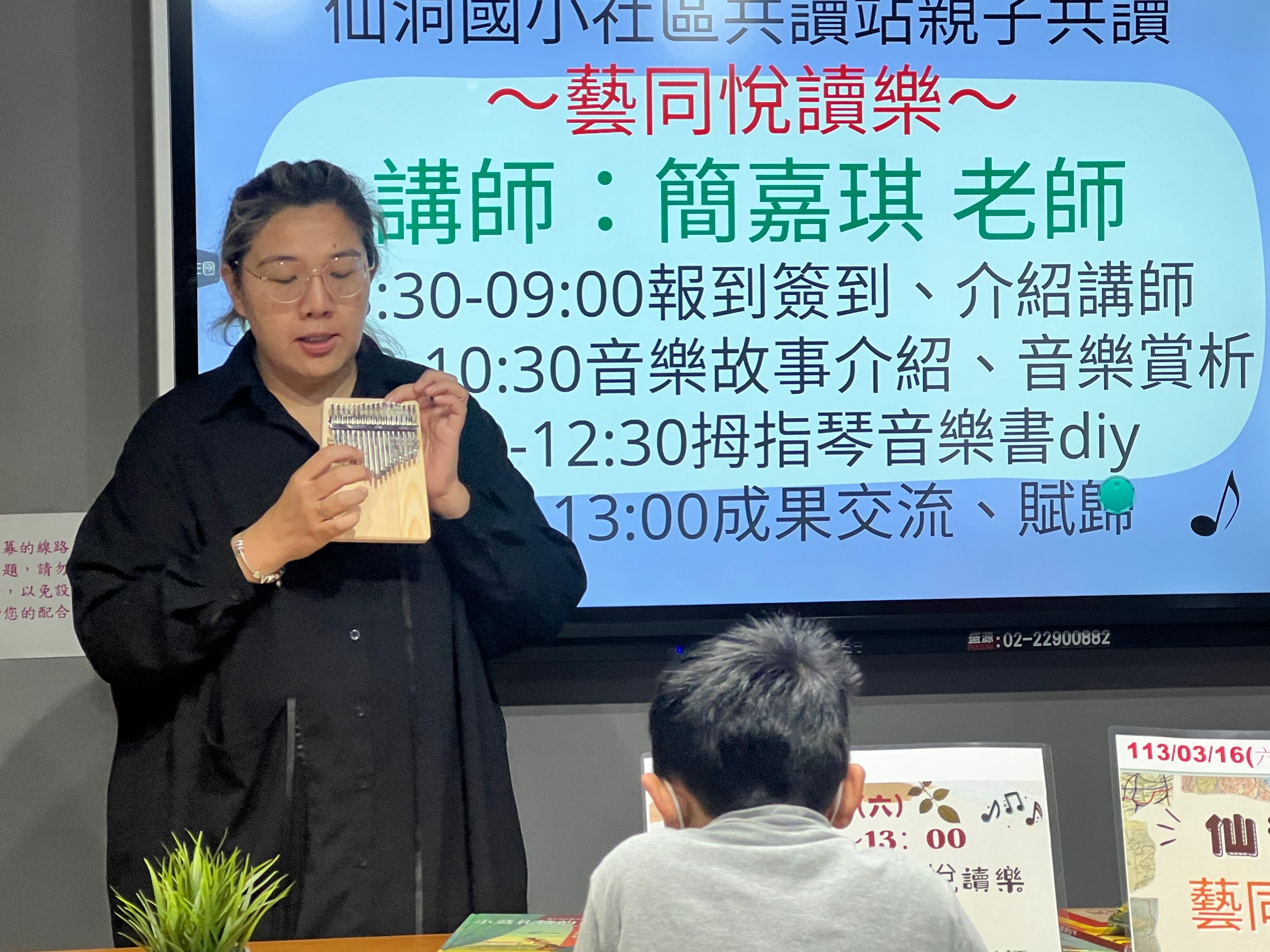 活動照片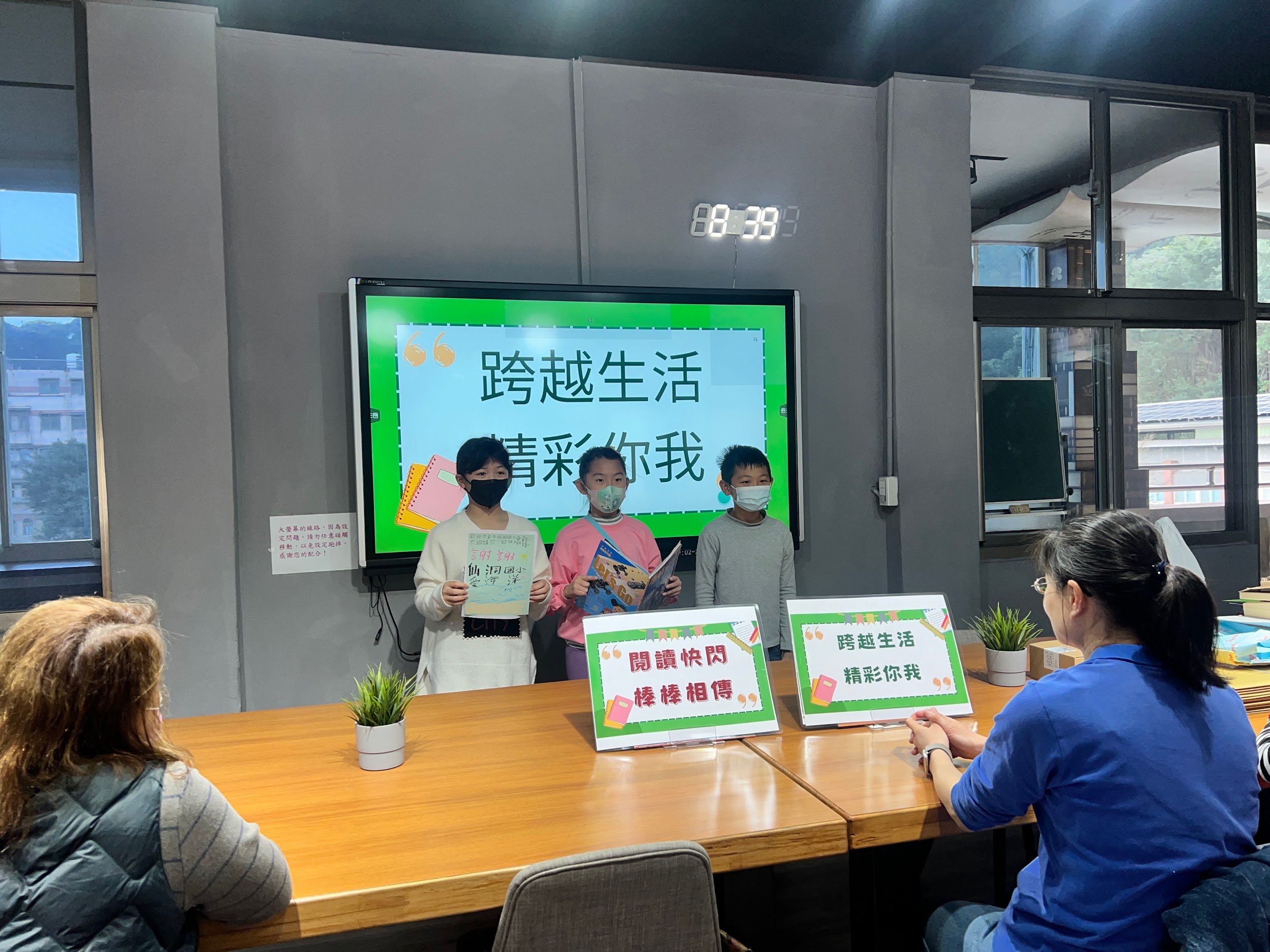 辦理日期113年3月16日辦理地點仙洞共讀站參與人員家長學生參與人數18人活動主題親子共讀起步走親子共讀起步走親子共讀起步走活動內容(100字以內)🎉仙洞社區共讀站-親職教育講座️🧑‍🧑‍🧒‍🧒親子共讀起步走 🫶😍本次邀請簡嘉琪老師，帶領親子共同完成「拇指音樂書diy 」🎼📚在這次的親子「藝同悅讀樂」一起手作diy，體驗藝文與閱讀的樂趣，創作不同的「樂讀」趣～🫶🎉仙洞社區共讀站-親職教育講座️🧑‍🧑‍🧒‍🧒親子共讀起步走 🫶😍本次邀請簡嘉琪老師，帶領親子共同完成「拇指音樂書diy 」🎼📚在這次的親子「藝同悅讀樂」一起手作diy，體驗藝文與閱讀的樂趣，創作不同的「樂讀」趣～🫶🎉仙洞社區共讀站-親職教育講座️🧑‍🧑‍🧒‍🧒親子共讀起步走 🫶😍本次邀請簡嘉琪老師，帶領親子共同完成「拇指音樂書diy 」🎼📚在這次的親子「藝同悅讀樂」一起手作diy，體驗藝文與閱讀的樂趣，創作不同的「樂讀」趣～🫶活動照片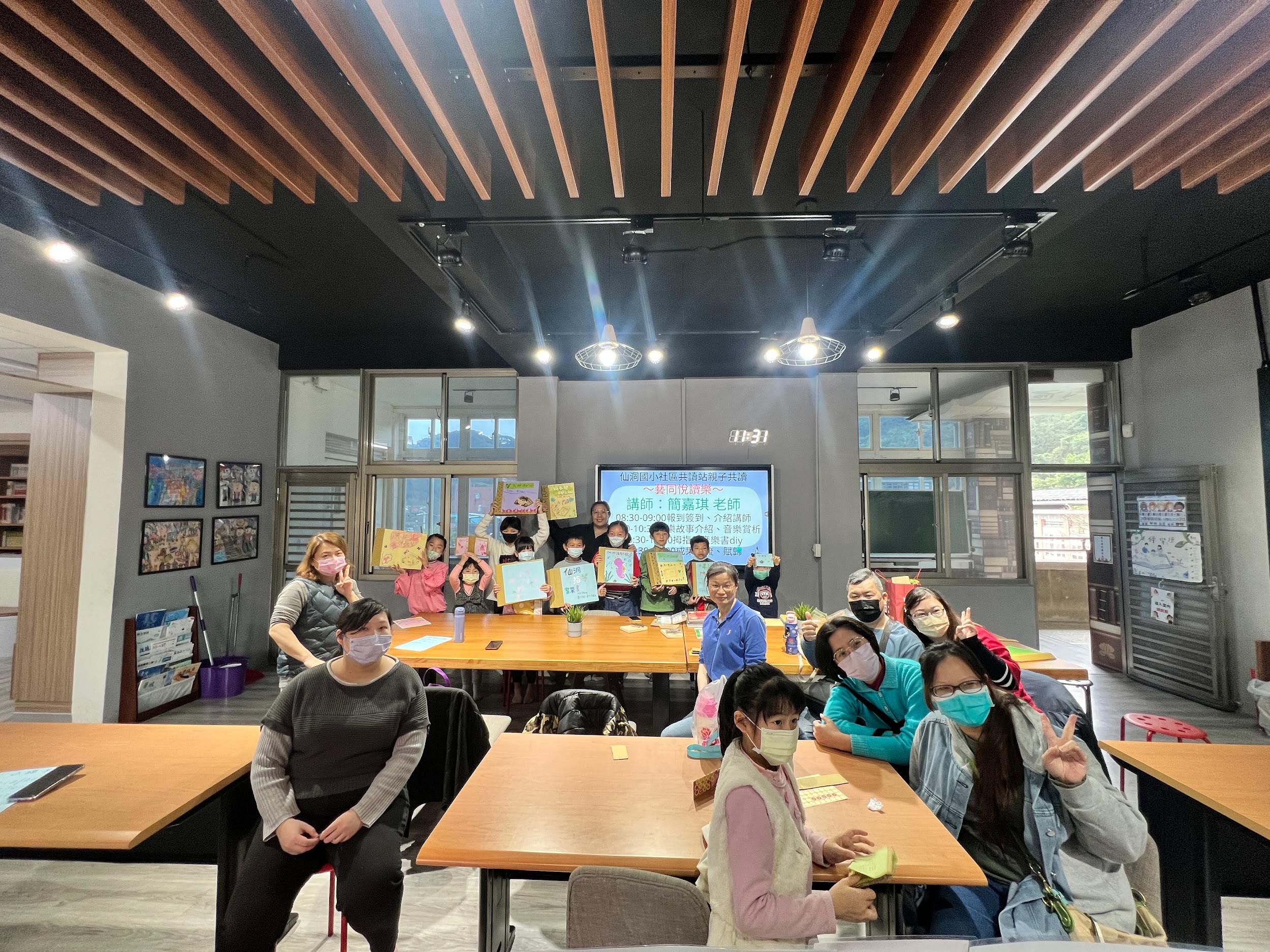 活動照片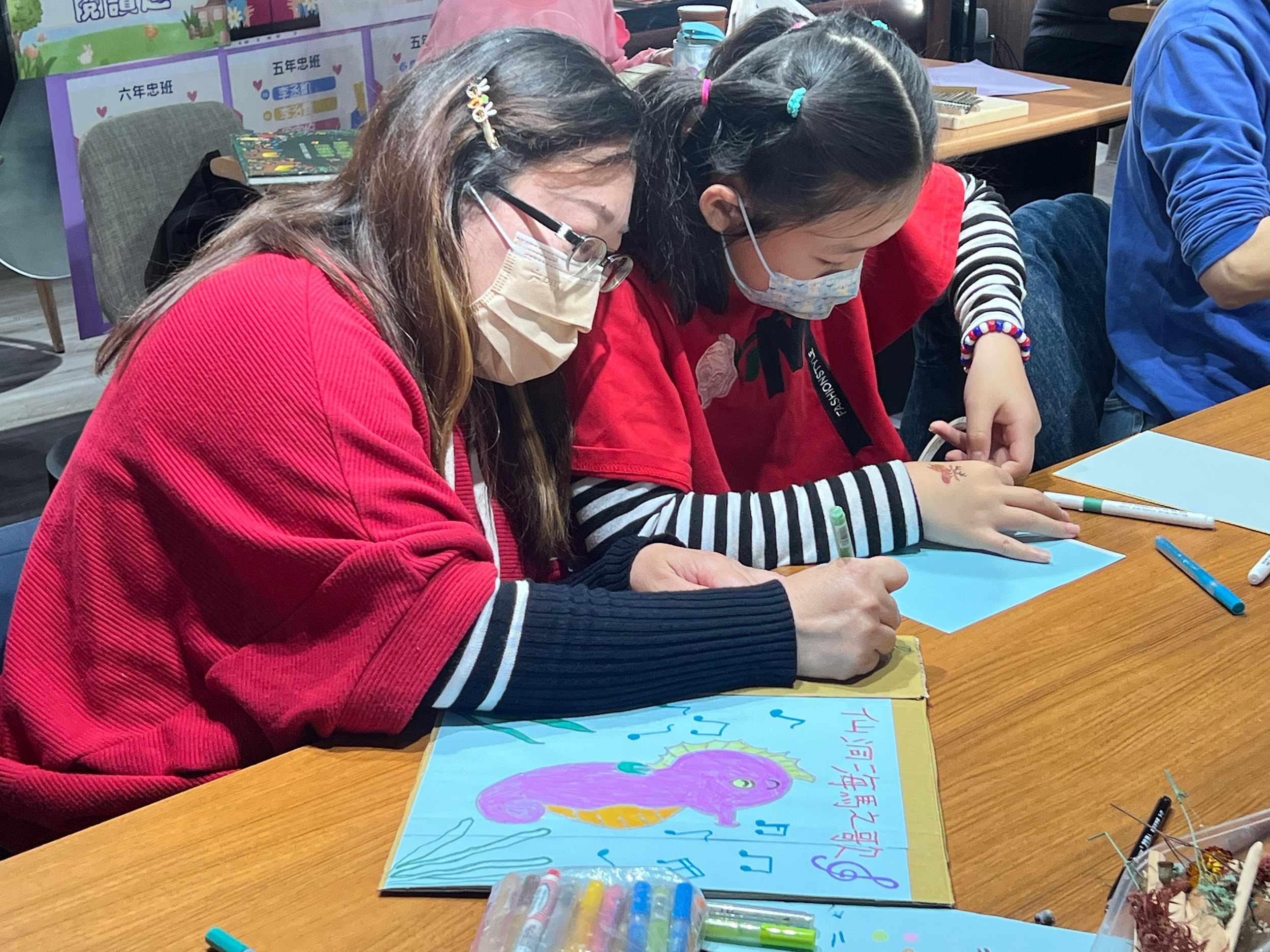 辦理日期113年3月16日辦理地點仙洞共讀站參與人員家長學生參與人數18人活動主題親子共讀起步走親子共讀起步走親子共讀起步走活動內容(100字以內)🎉仙洞社區共讀站-親職教育講座️🧑‍🧑‍🧒‍🧒親子共讀起步走 🫶😍本次邀請簡嘉琪老師，帶領親子共同完成「拇指音樂書diy 」🎼📚在這次的親子「藝同悅讀樂」一起手作diy，體驗藝文與閱讀的樂趣，創作不同的「樂讀」趣～🫶🎉仙洞社區共讀站-親職教育講座️🧑‍🧑‍🧒‍🧒親子共讀起步走 🫶😍本次邀請簡嘉琪老師，帶領親子共同完成「拇指音樂書diy 」🎼📚在這次的親子「藝同悅讀樂」一起手作diy，體驗藝文與閱讀的樂趣，創作不同的「樂讀」趣～🫶🎉仙洞社區共讀站-親職教育講座️🧑‍🧑‍🧒‍🧒親子共讀起步走 🫶😍本次邀請簡嘉琪老師，帶領親子共同完成「拇指音樂書diy 」🎼📚在這次的親子「藝同悅讀樂」一起手作diy，體驗藝文與閱讀的樂趣，創作不同的「樂讀」趣～🫶活動照片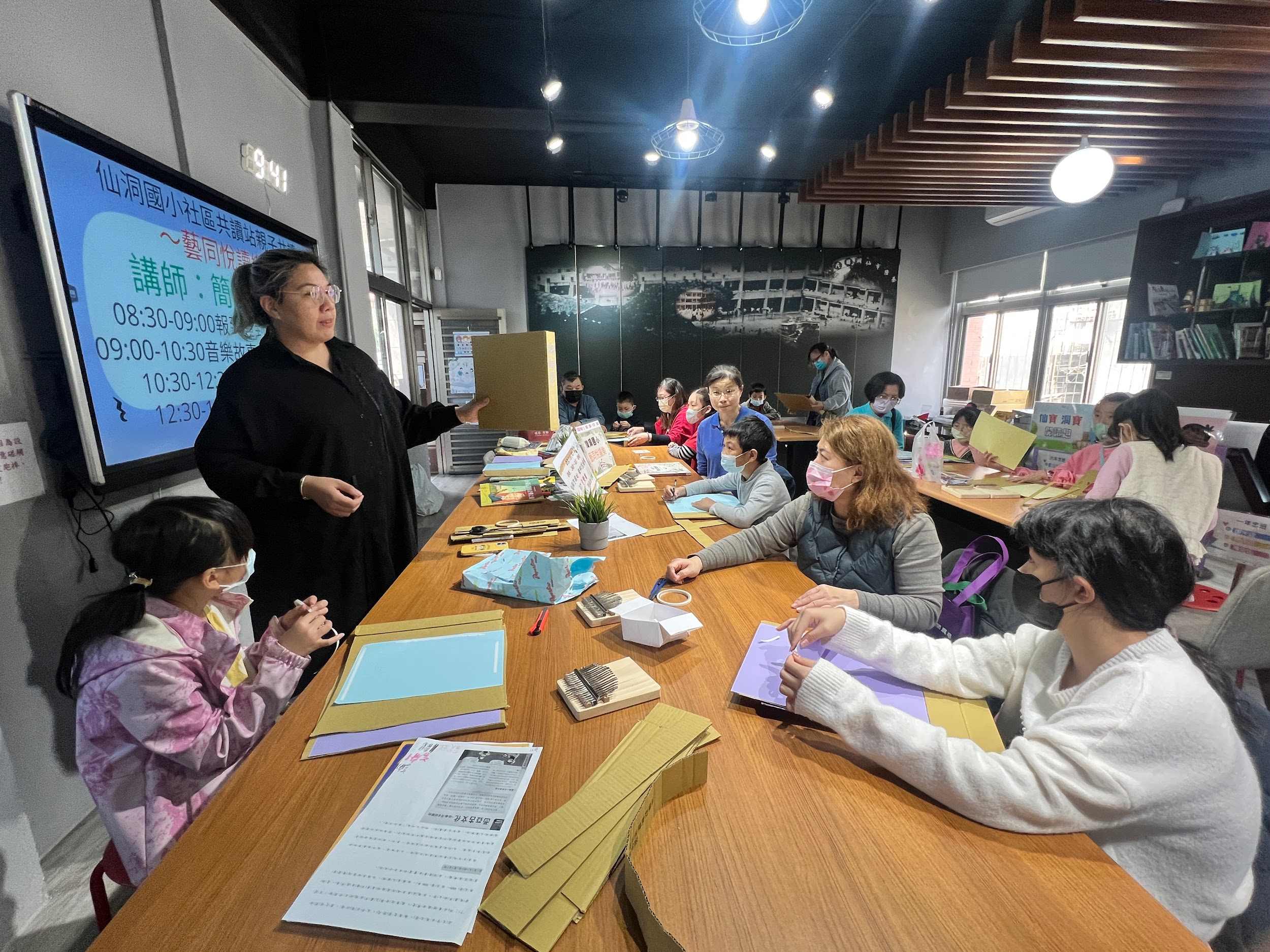 活動照片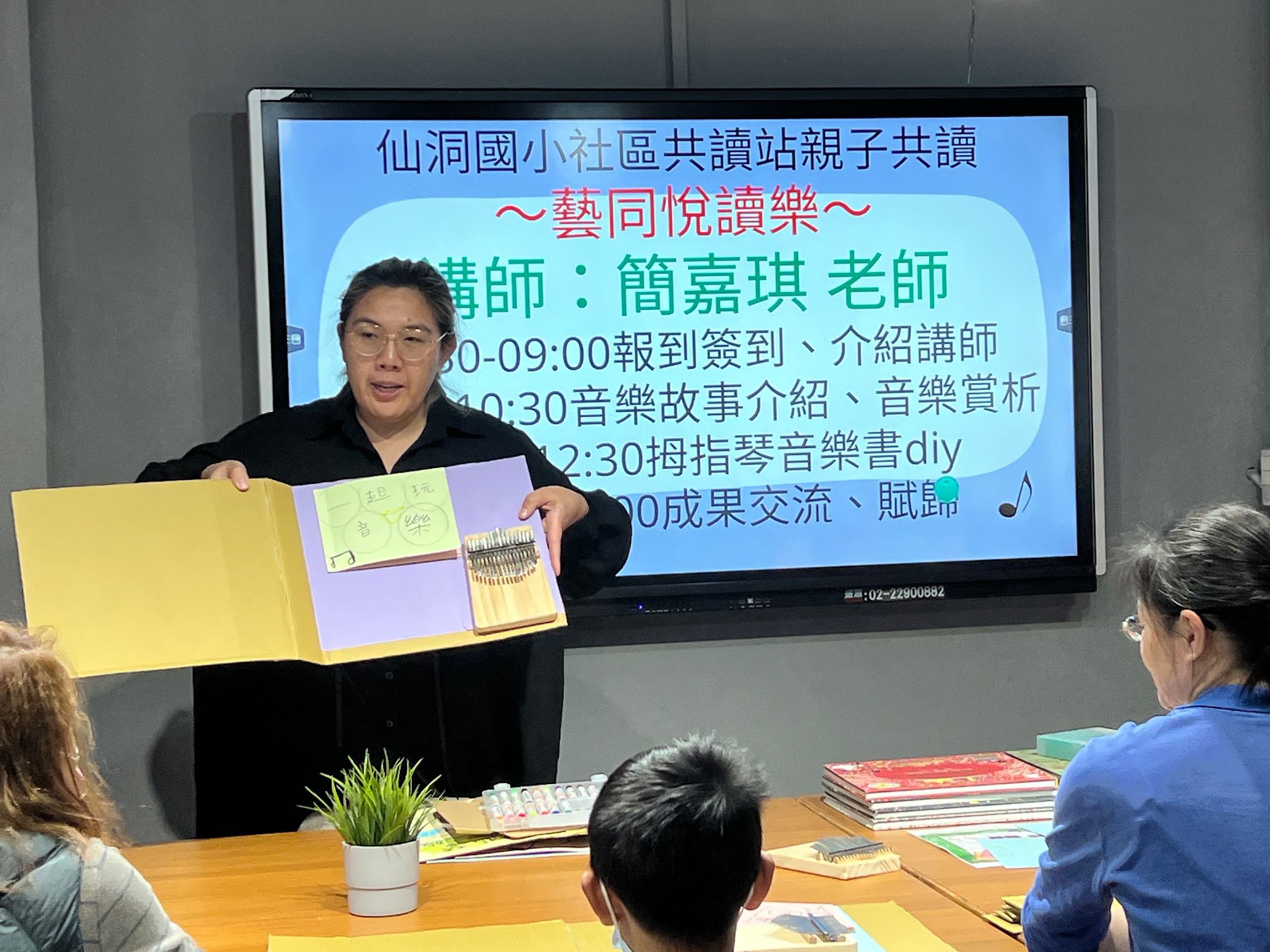 辦理日期113年3月16日辦理地點仙洞共讀站參與人員家長學生參與人數18人活動主題親子共讀起步走親子共讀起步走親子共讀起步走活動內容(100字以內)🎉仙洞社區共讀站-親職教育講座️🧑‍🧑‍🧒‍🧒親子共讀起步走 🫶😍本次邀請簡嘉琪老師，帶領親子共同完成「拇指音樂書diy 」🎼📚在這次的親子「藝同悅讀樂」一起手作diy，體驗藝文與閱讀的樂趣，創作不同的「樂讀」趣～🫶🎉仙洞社區共讀站-親職教育講座️🧑‍🧑‍🧒‍🧒親子共讀起步走 🫶😍本次邀請簡嘉琪老師，帶領親子共同完成「拇指音樂書diy 」🎼📚在這次的親子「藝同悅讀樂」一起手作diy，體驗藝文與閱讀的樂趣，創作不同的「樂讀」趣～🫶🎉仙洞社區共讀站-親職教育講座️🧑‍🧑‍🧒‍🧒親子共讀起步走 🫶😍本次邀請簡嘉琪老師，帶領親子共同完成「拇指音樂書diy 」🎼📚在這次的親子「藝同悅讀樂」一起手作diy，體驗藝文與閱讀的樂趣，創作不同的「樂讀」趣～🫶活動照片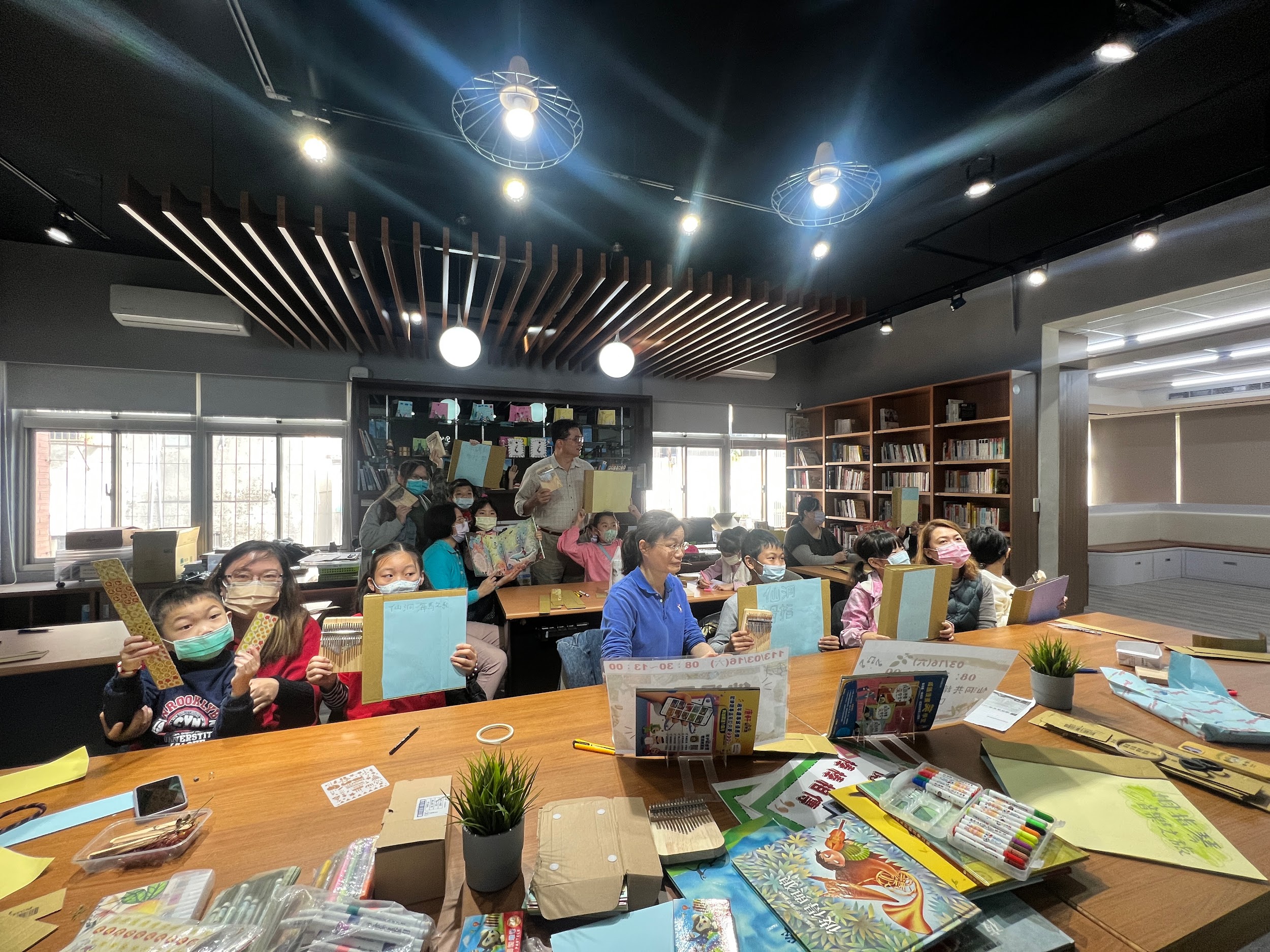 活動照片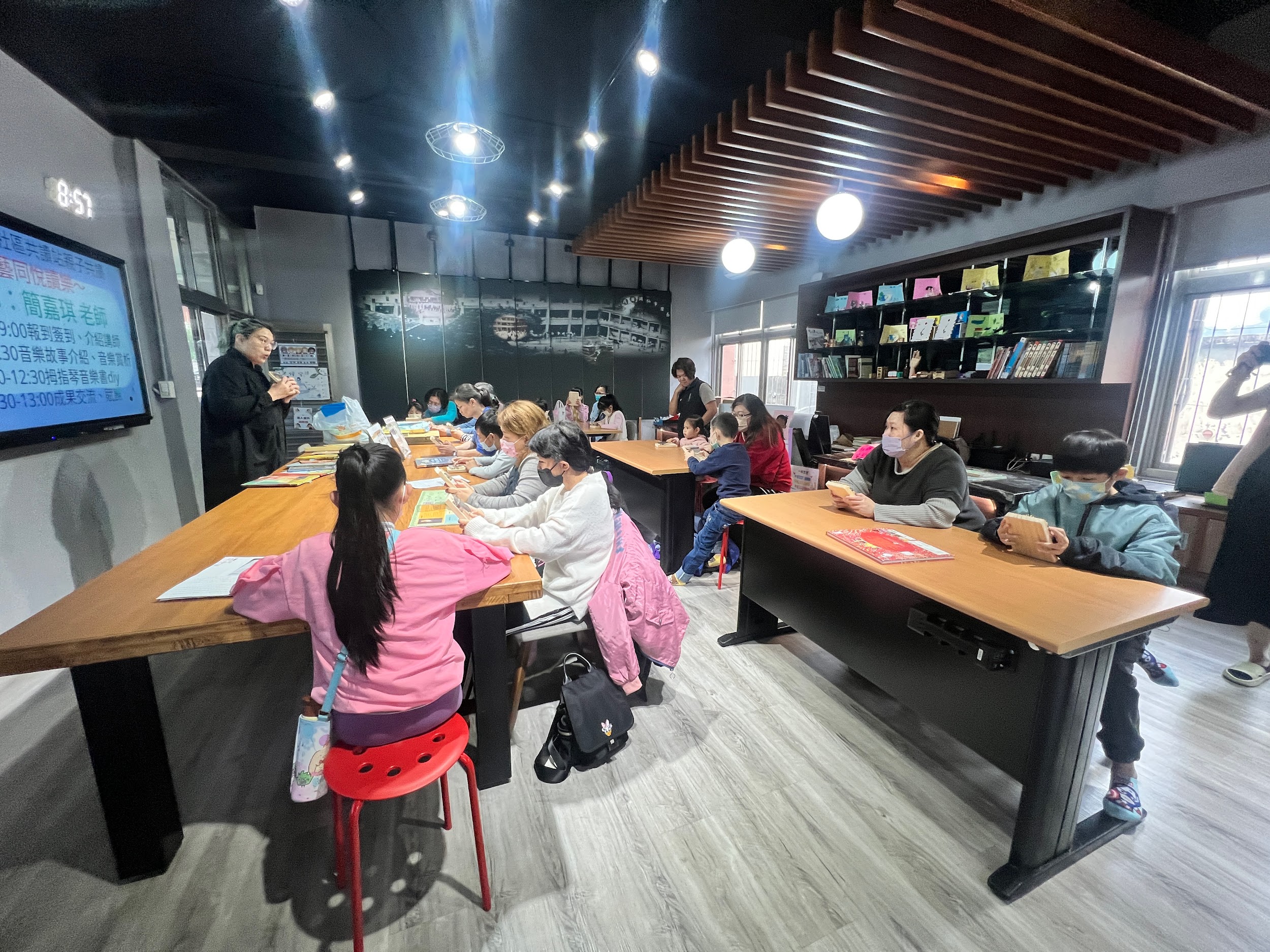 